Приложение №1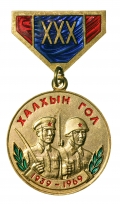 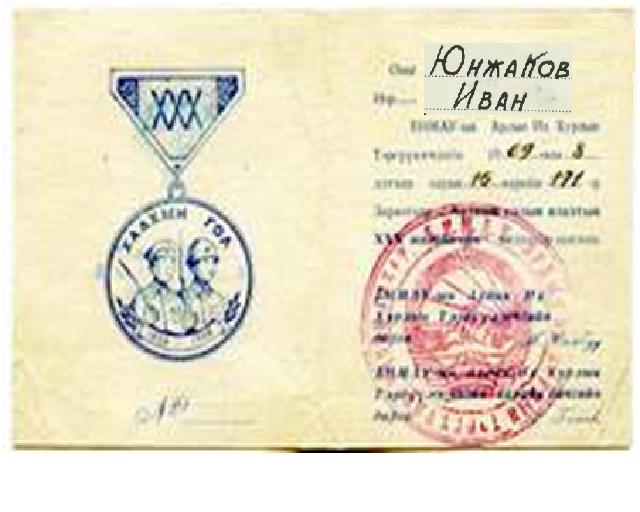 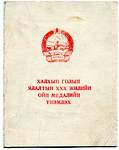 В 1969 году мой прадед был награжден юбилейной медалью, в честь 30-летия победы в военном конфликте на Халхин – Голе.Приложение №2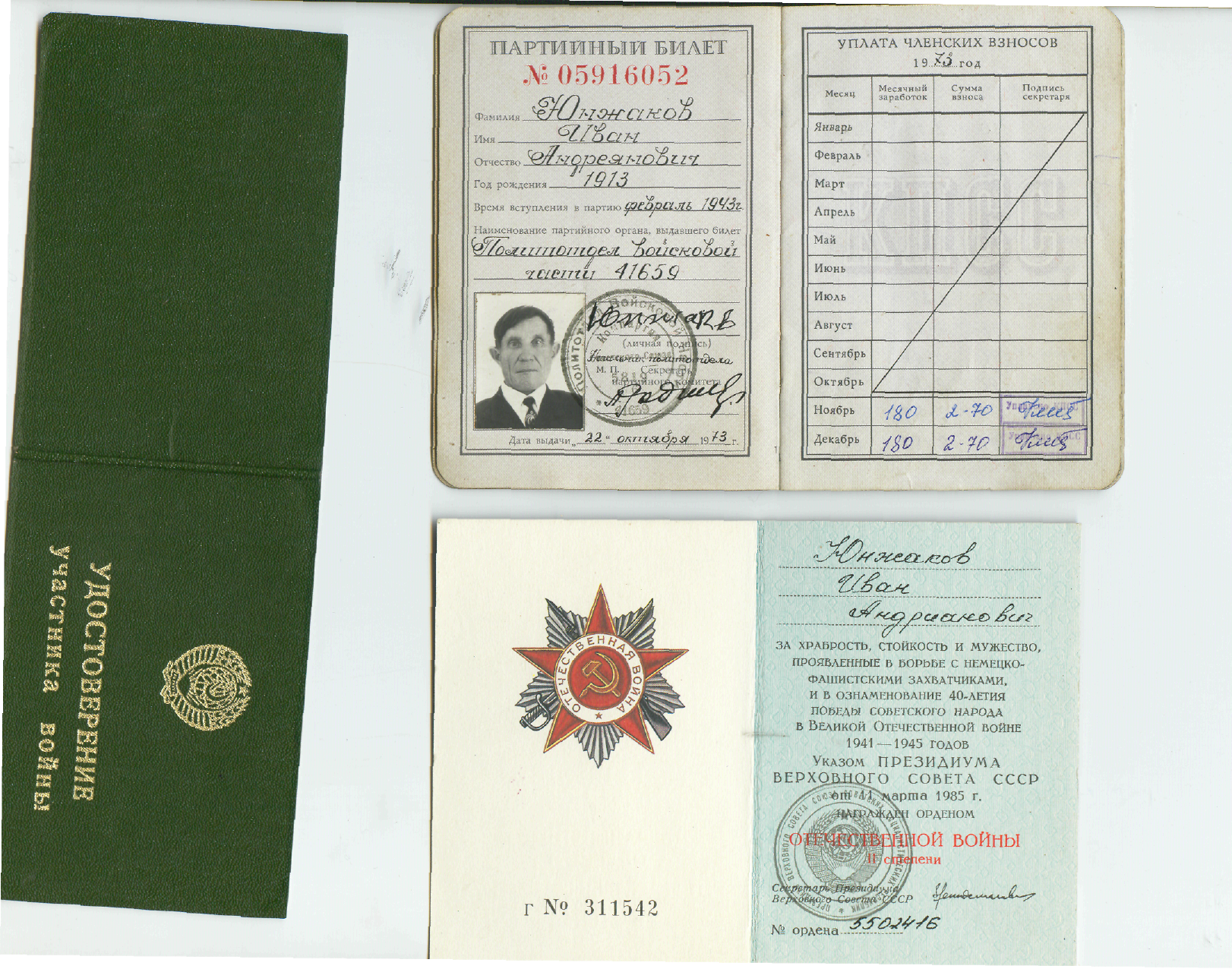 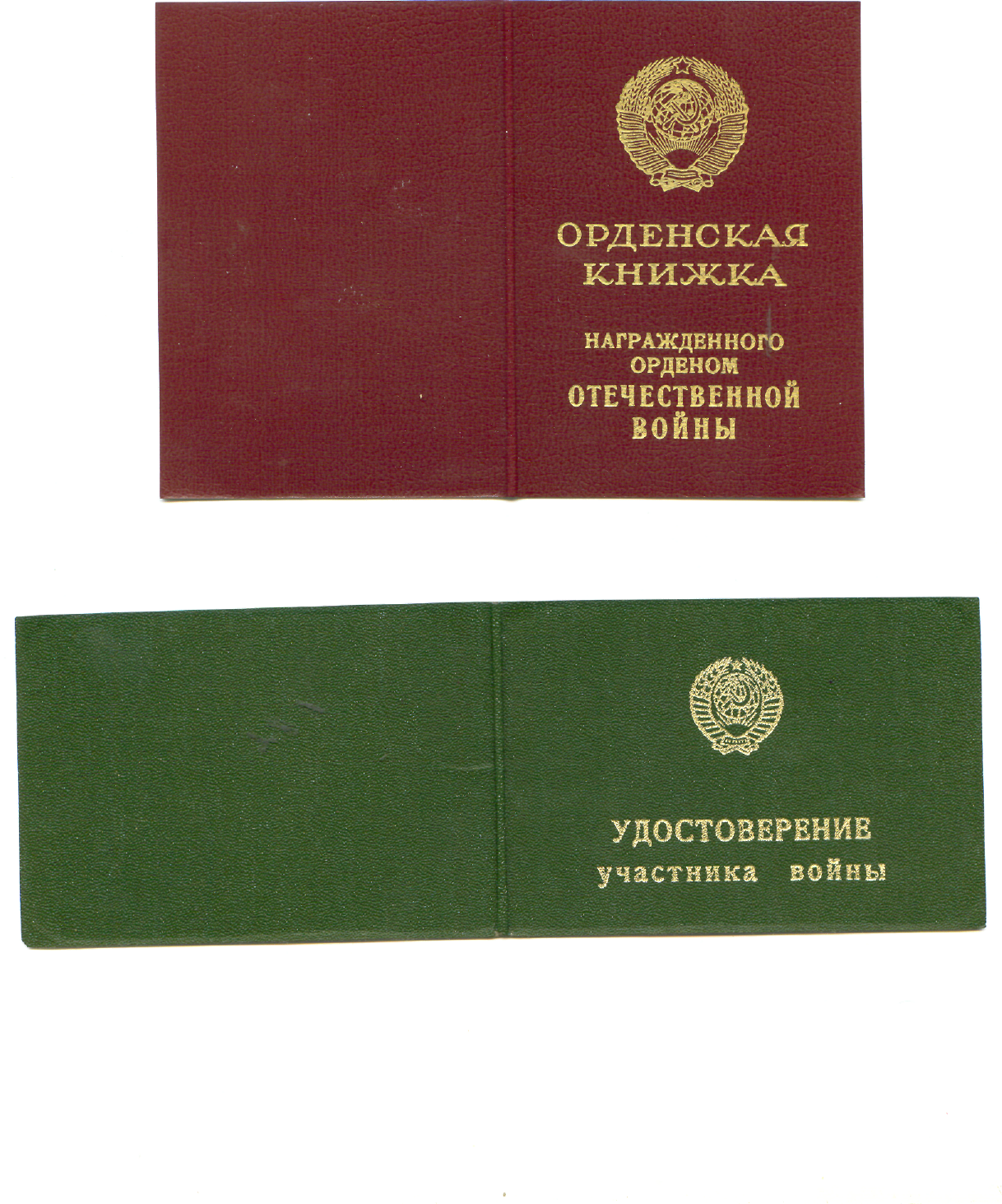 Приложение №3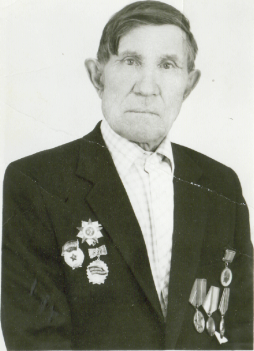 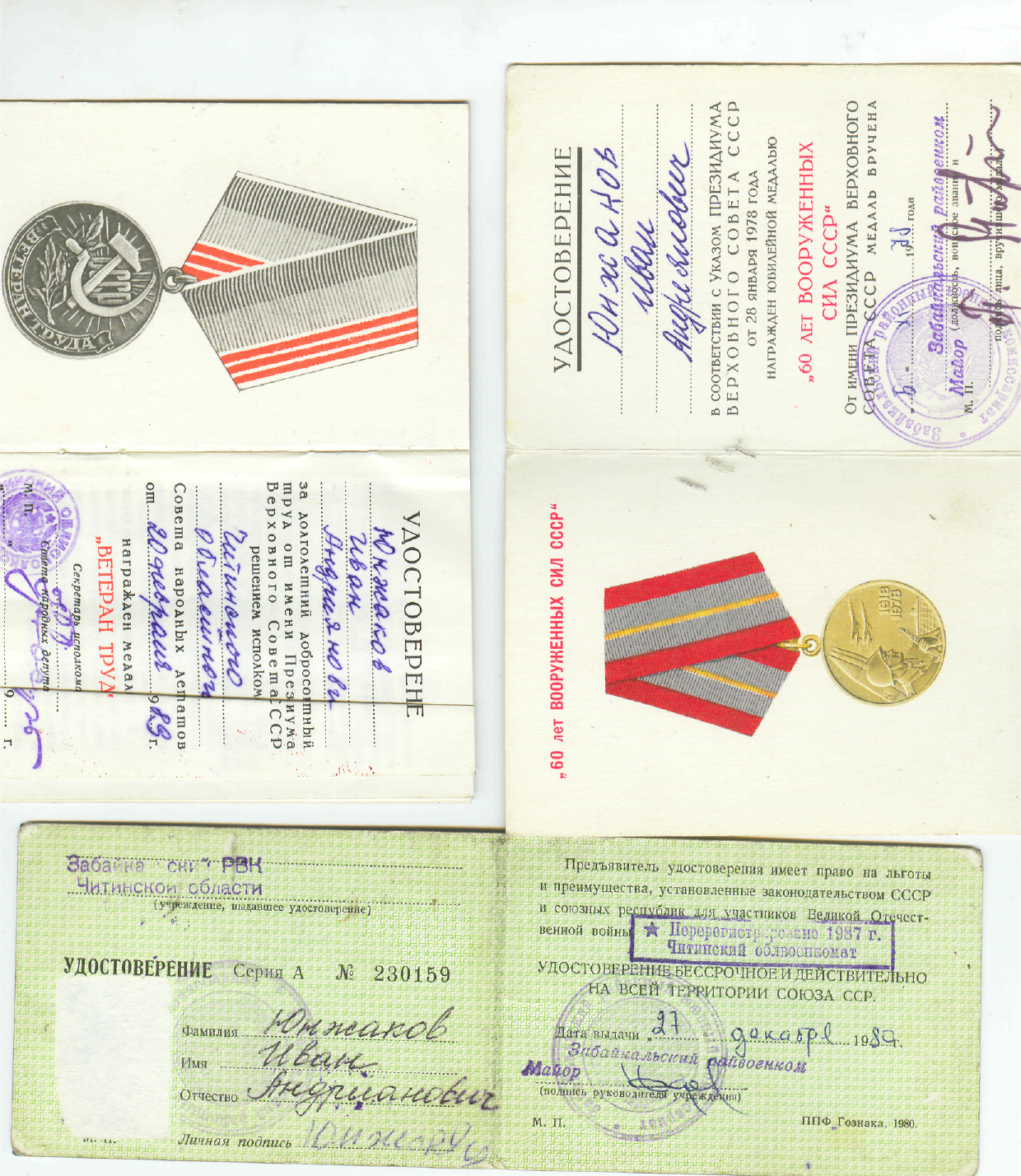 Приложение №4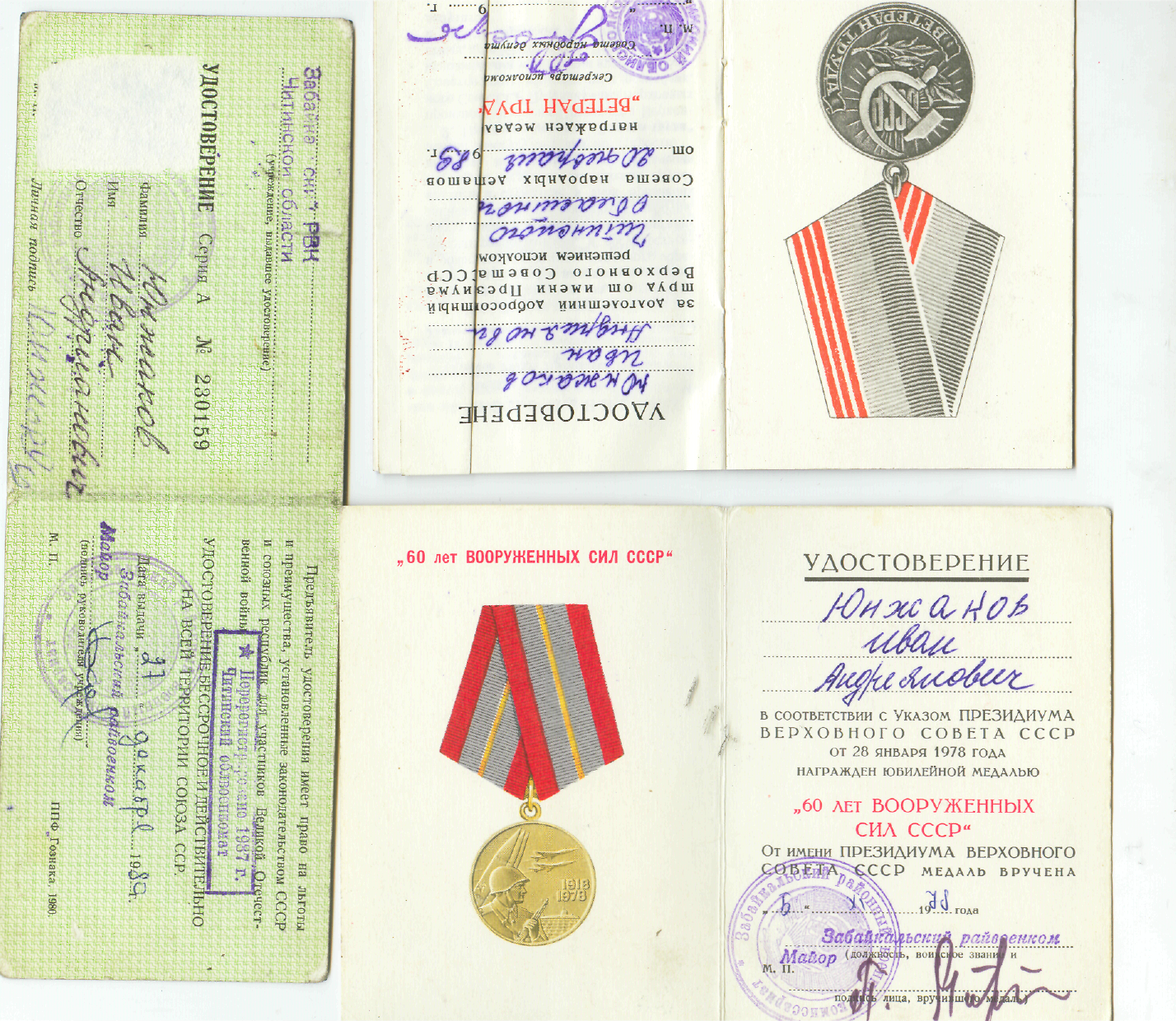 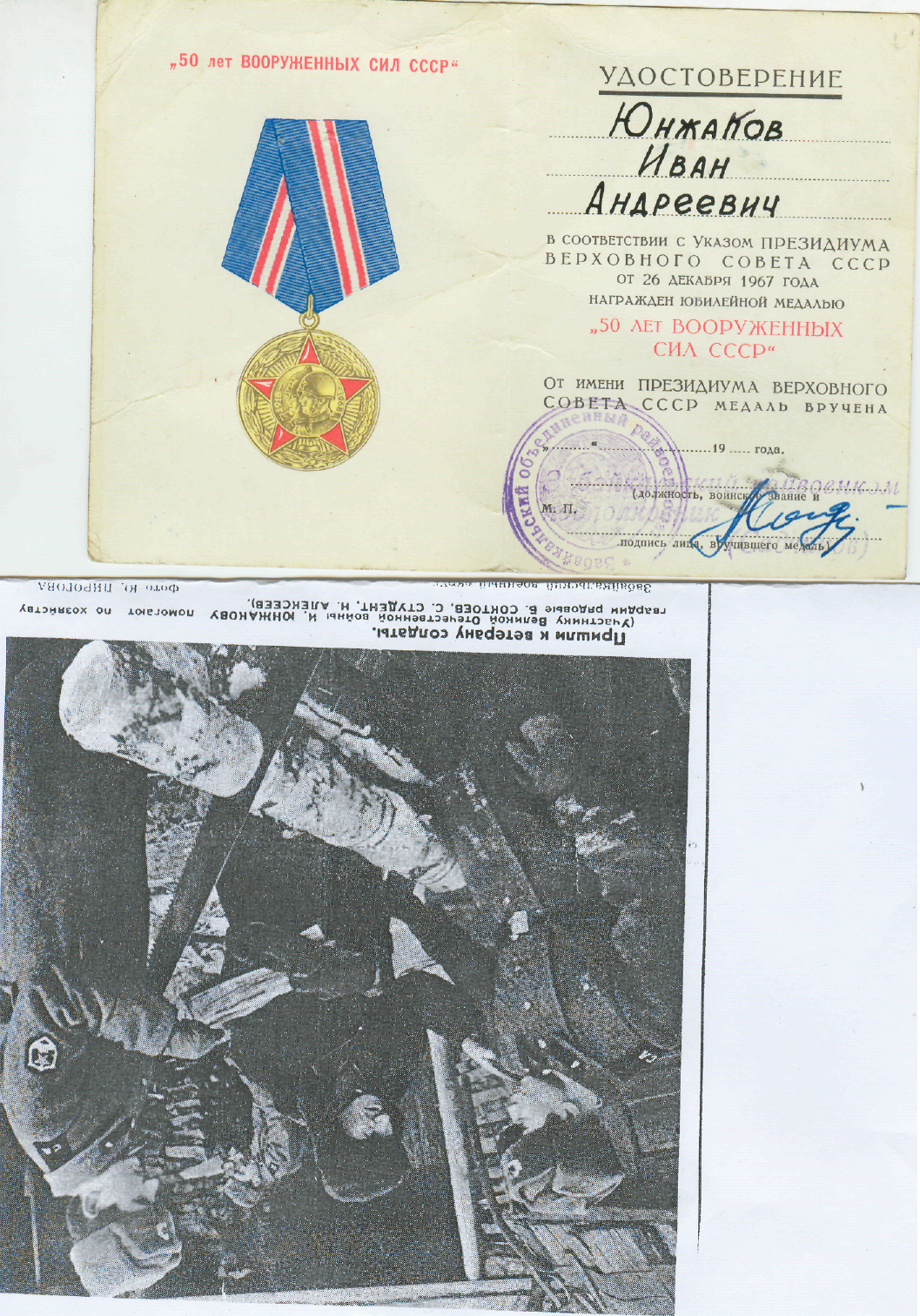 Приложение №5	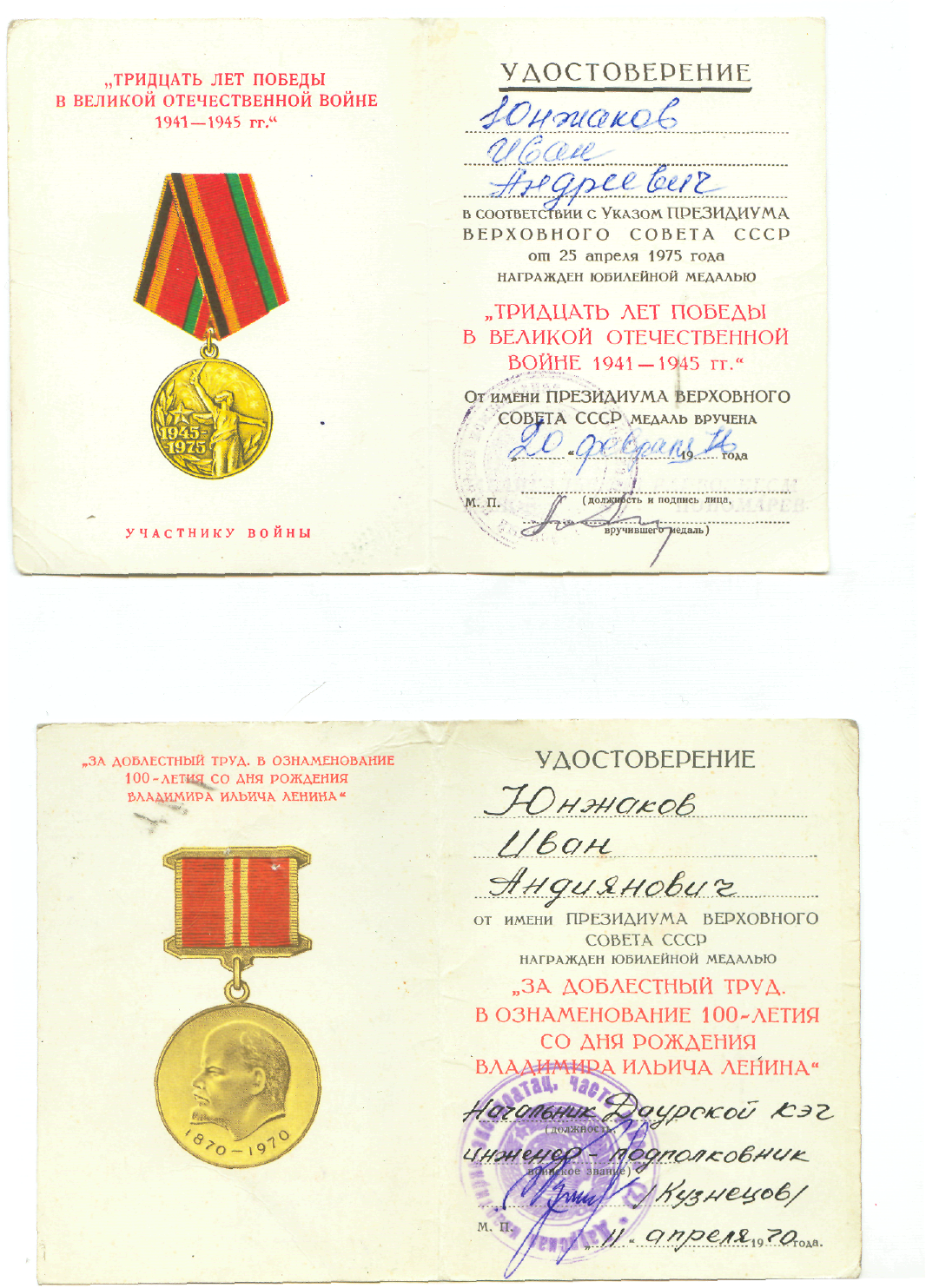 Приложение № 6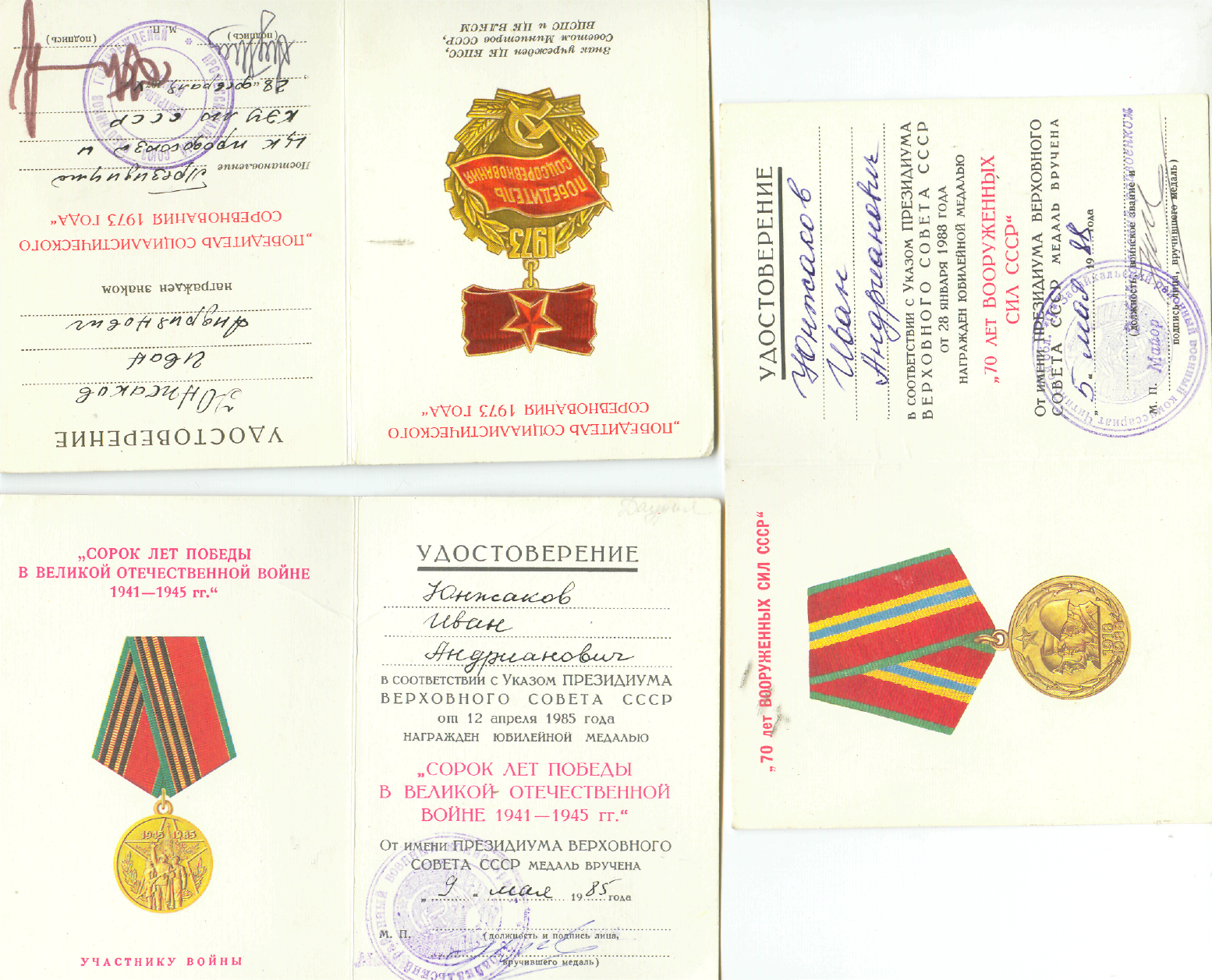 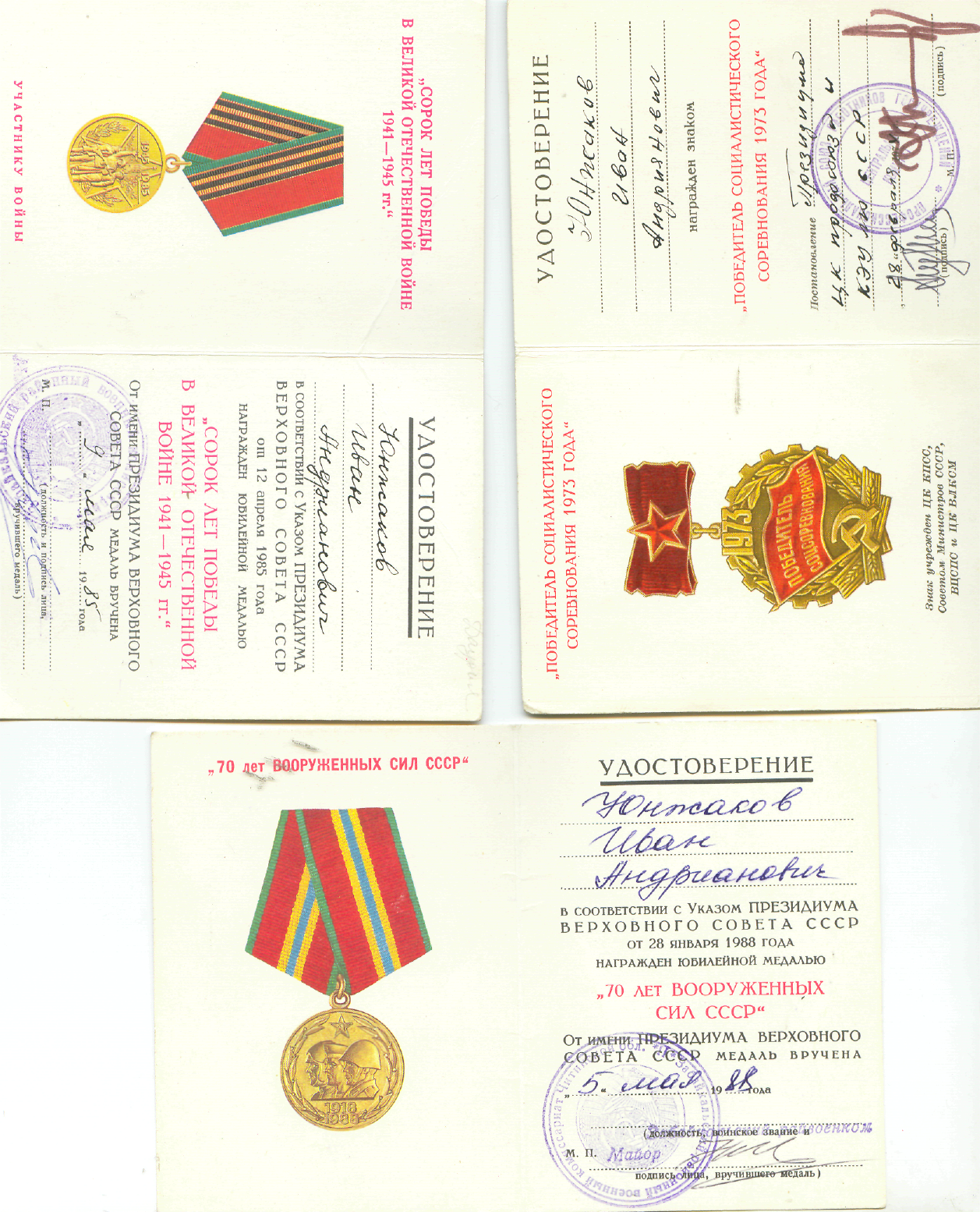 